多職種連携推進研修住み慣れた地域で安心して生活できる社会を目指して、地域包括ケアの実現を図ることが急務です。そのためには、様々な役割を担う多職種が、円滑な連携を図り協働することで安心した生活のサポートを実現することが課題です。
　本研修では、要介護者を中心に関わる多職種の専門性を重視し、円滑で効果的な連携を実現できる人材の育成を目指しています。日　　時　　令和3年2月13日（土）　13:30～15:30　（受付開始13:00～）講    師   一般社団法人愛知県介護福祉士会　 会長　同朋大学社会福祉学科　　教授　下山 久之　　　　　　一般社団法人愛知県介護福祉士会　　理事　松井 敏行　　　　　　　　　（かりや愛知中央生活協同組合　デイサービスふたばの杜　管理者）　会　　場　　桜華会館　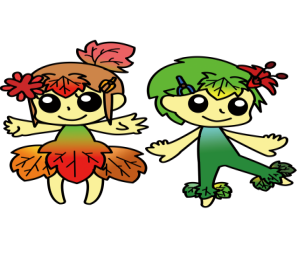 　　　　　　　名古屋市中区三の丸一丁目７番２号　　受講資格　　どなたでも受講できます定　　員　　35名受 講 料　　1,000円　研修当日お支払いください。（介護福祉士養成校の学生の方は無料です。）申し込み先　　ＦＡＸ　０５２－２０２－８２８０　＊会員の方は生涯研修手帳をご持参ください。(1.6ポイント）問 合 先　　一般社団法人　愛知県介護福祉士会　事務局〒460-0001　名古屋市中区三の丸一丁目7番2号　桜華会館南館　　　　　　　　TEL：052-202-8260　　FAX：052-202-8280　mail：info@aichi-kaigo.jpフリガナ○を付けてください。○を付けてください。氏　名（　　）会　員（№　　　　　　　　　）（　　）賛助会員　　（　　）一般（　　）会　員（№　　　　　　　　　）（　　）賛助会員　　（　　）一般フリガナ自宅住所〒〒〒〒自宅住所TEL：FAX：FAX：FAX：勤務先名TEL：TEL：TEL：TEL：　職　種勤務年数